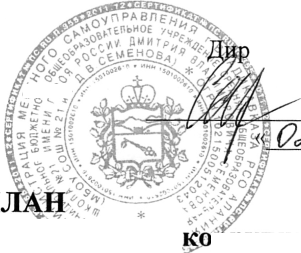                                                        п                      мероприятий по противодействию
в МБОУ СОШ № 21 им.Семенова Д.В.
на 2019-2020 уч.г.jVo п/пМероприятияОтветственные1Формирование пакета документов необходимых для организации работы по предупреждению коррупционных проявлений в МБОУ СОШ № 21Директор школы, Заместитель директора по ВР, кл.рук.2Анализ и уточнение должностных обязанностей работников, исполнение которых в наибольшей мере подвержено риску коррупционных проявленийДиректор школы31Разработка и утверждение плана мероприятий по предупреждению коррупционных проявлений в ОУ 'Заместитель директорапо ВР4Постоянное информирование граждан об их правах на получение образованияДиректор школы5Усиление контроля за недопущением фактов неправомерного взимания денежных средств с родителей (законных представителей).Зам. директора про ВР6!Организация систематического контроля за выполнением законодательства о противодействии коррупции в школе при организации работы по вопросам охраны трудаДиректор школы/1Проведение родительских собраний по вопросам защиты законных интересов несовершеннолетних детей от угроз, связанных с проявлениями коррупцииДиректор школы,Заместитель директора i по ВР81Проведение в ОУ встреч, «круглых столов» с представителями общественности, правоохранительных органов с целью выработки наиболее эффективных мер противодействия бытовой коррупции в сфере образованияДиректор школы, Заместитель директора по ВР9Обновление стенда «Мы против коррупции!»Заместитель директорапо ВР10Проведение мероприятий, посвященных Международному дню борьбы с коррупцией-9 декабря: проведение круглых столов, конкурсов детских работ антикоррупционнойЗаместитель директора по ВР, председатель профсоюзной организацииi1iнаправленности, проектов: «Финансовая жизнь школы сегодня: перспективы и трудности», «Прозрачный Школьный Фонд», «Открытая школа» и.т.д.] 1Обеспечение соблюдений правил приема, перевода и отчисления обучающихся из МБОУ СОШ №21Директор школы' 12Модернизация нормативно-правовой базы деятельности школы, в том числе в целях совершенствования единых требований к обучающимся, законным представителям и работникам ОУДиректор школы, заместитель директора по ВР, председатель профсоюзной организации13Своевременное информирование посредством размещения информации на сайте школы о проводимых мероприятиях и других важных событиях в жизни школыДиректор школы, заместитель директора по ВР14Усиление персональной ответственности работников школы за неправомерное принятие решения в рамках своих полномочий.Директор школы, заместитель директора по ВР, председатель профсоюзной организации15Рассмотрение вопросов исполнения законодательства о борьбе с коррупцией на совещаниях при директоре, педагогических советахЗаместитель директора по ВР, председатель профсоюзной организации, председатель родительского комитета161Привлечение к дисциплинарной ответственности работников школы, не принимающих должных мер по обеспечению исполнения антикоррупционного законодательства.Директор школы17IОзнакомление обучающихся со статьями УК РФ о наказании за коррупционную деятельностьУчитель обществознания18Выставка книг в библиотеке «Нет коррупции!»Библиотекарьi 19Беседа «Мои права».Социальный педагог, 20!Конкурсная творческая работа (сочинение, эссе) среди обучающихся 7-11 классов на темы: «Если бы я стал президентом», «Легко ли всегда быть честным?»Учителя русского языкаКлассные руководители21Проведение серии классных часов «Открытый диалог» со старшеклассниками (8-9 кл.), подготовленных с участием обучающихся по теме антикоррупционной направленности:-Мои права.-Я- гражданин России.-Потребности и желания.(1-4 класс).Заместитель директора по ВРI1-Источники и причины коррупции. -Учащиеся против коррупции.Классные руководители1-11 классов| 2211Проведение тематических классных часов, посвященных вопросам коррупции в государстве (7-11 классы)-Роль государства в преодолении коррупции. -СМИ и коррупция.Классные руководители123Конкурс среди учащихся на лучший плакат антикоррупционной направленностиУчитель ИЗО241IОрганизация и проведение к Международному дню борьбы с коррупцией (9 декабря), различных мероприятий:оформление стендов в школе;проведение классных часов и родительских собраний на тему «Защита законных интересов несовершеннолетних от угроз, связанных с коррупцией»;обсуждение проблемы коррупции среди работников школы;анализ исполнения Плана мероприятий противодействия коррупции в школеЗаместитель директора по ВР, социальный педагогКлассные руководители25Заседание ШМО классных руководителей «Работа классного руководителя по формированию антикоррупционного мировоззрения обучающихся»Руководитель ШМО26Встречи педагогического коллектива с представителями правоохранительных органовЗаместитель директора по ВР27Встреча родительской общественности с представителями правоохранительных органовДиректор школы28Круглый стол с участием администрации школы и родительской общественности по вопросу «Коррупция и антикоррупционная политика школы»Заместитель директорапо ВР29■Привлечение родительской общественности для участия в работе жюри школьных конкурсов.По мере проведения мероприятий